ΤΕΧΝΙΚΗ ΕΚΘΕΣΗΜε την παρούσα μελέτη, προβλέπεται η υλοποίηση εργασιών βελτίωσης της βατότητας κεντρικών οδών της ΔΚ Σπαρτιατών αλλά και οδών  των οικισμών αυτής. Συγκεκριμένα, οι οδοί των οποίων η βατότητα θα βελτιωθεί και οι εργασίες που θα απαιτηθούν περιγράφονται συνοπτικά, ως κατωτέρω:Οδός Ορθίας Αρτέμιδος (Ευστ. Βαλιώτη)Α. Έμπροσθεν καθώς και απέναντι στον αριθμό 171. Θα γίνουν εργασίες ανακατασκευής των βάσεων οδοστρωσίας και του ασφαλτοτάπητα σε μήκος περίπου 35μ και πλάτος περίπου 13μ.  Β. Πλησίον ζωοτροφών Κατερινιού, στο απέναντι ρεύμα.Θα γίνουν εργασίες ανακατασκευής των βάσεων οδοστρωσίας, κατασκευή νέας βάσης οδοστρωσίας (εφόσον απαιτηθεί), ασφαλτική προεπάλειψη και ασφαλτόστρωση με νέο ασφαλτοτάπητα κυκλοφορίας σε μήκος περίπου 30μ και πλάτος περίπου 6,70μ.  Οδός ΑρχιδάμουΑ. Από συμβολή της με Λυκούργου έως νησίδα πλησίον καταστήματος "Γιατράκου" σε μήκος περίπου 205μ και μεταβλητού πλάτους περίπου 10μ-12μ. Θα γίνουν εργασίες ανακατασκευής των βάσεων οδοστρωσίας και του ασφαλτοτάπητα σε τμήματα της παρέμβασης που θα κριθεί απαραίτητο, κατασκευή νέας βάσης οδοστρωσίας εφόσον απαιτηθεί, ασφαλτική προεπάλειψη και ασφαλτόστρωση με νέο ασφαλτοτάπητα κυκλοφορίας. Στο υπόλοιπο τμήμα της παρέμβασης, θα πραγματοποιηθούν εργασίες απόξεσης με φρέζα (φρεζάρισμα) του υφιστάμενου ασφαλτοτάπητα, εφαρμογής ισοπεδωτικών (εφόσον και όπου χρειαστεί), συγκολλητικής επάλειψης και κατασκευής νέου ασφαλτοτάπητα, κυκλοφορίας. Β. Στον κόμβο που δημιουργείται στη συμβολή της οδού Αρχιδάμου με την οδό των 118 διαστάσεων περίπου 51μ Χ 14μ και στη συμβολή με το ανατολικό τμήμα της οδού Δωριέων, διαστάσεων περίπου 6,00μ X 6,20μ. Θα γίνουν εργασίες απόξεσης με φρέζα (φρεζάρισμα)  του υφιστάμενου ασφαλτοτάπητα, εφαρμογής ισοπεδωτικών (εφόσον και όπου χρειαστεί),  συγκολλητικής επάλειψης και κατασκευής νέου ασφαλτοτάπητα κυκλοφορίας.Οδός ΜενελάουΑπό την συμβολή της με την οδό Αρχιδάμου έως τη συμβολή της με την οδό Λεωνίδου, εξαιρουμένου του τμήματος από την οδό Κων. Παλαιολόγου έως την οδό Γκορτσολόγου, που βρίσκεται σε καλή σχετικά κατάσταση, σε μήκος περίπου 570μ και πλάτους περίπου 6μ. Θα γίνουν εργασίες απόξεσης με φρέζα (φρεζάρισμα) του υφιστάμενου ασφαλτοτάπητα, εφαρμογής ισοπεδωτικών (εφόσον χρειαστεί), συγκολλητικής επάλειψης και κατασκευής νέου ασφαλτοτάπητα  κυκλοφορίας.   Οδός ΚύπρουΑπό την συμβολή της με την οδό Λυκούργου έως τη συμβολή της με την οδό Αγίου Δημητρίου, μήκους περίπου 275μ και πλάτους περίπου 6,30μ. Θα γίνουν εργασίες απόξεσης με φρέζα (φρεζάρισμα) του υφιστάμενου ασφαλτοτάπητα, εφαρμογής ισοπεδωτικών (εφόσον και όπου χρειαστεί) συγκολλητικής επάλειψης και κατασκευής νέου ασφαλτοτάπητα κυκλοφορίας.      Οδός Πλατανιστά Έξωθεν ιδιοκτησίας με αριθμό 87 και με κατεύθυνση προς νότο στο τμήμα (ρεύμα) της οδού που χρίζει ισοπεδωτικής στρώσης κυκλοφορίας, μήκους περίπου 120μ και πλάτους περίπου 8,00μ. Θα εφαρμοστεί ισοπεδωτική ασφαλτική στρώση κυκλοφορίας.Οδός ΔιοσκούρωνΑπό την συμβολή της με την οδό Χαμαρέτου έως τη συμβολή της με την οδό Λεωνίδου, εξαιρουμένου του κόμβου της στην οδό Κων. Παλαιολόγου, μήκους περίπου 466μ και πλάτους περίπου 6,30μ. Θα γίνουν εργασίες απόξεσης του υφιστάμενου ασφαλτοτάπητα, εφαρμογής ισοπεδωτικών (εφόσον και όπου χρειαστεί), συγκολλητικής επάλειψης και κατασκευής νέου ασφαλτοτάπητα κυκλοφορίας.Οδός Λυκούργου Α. Από την συμβολή της με την οδό Λεωνίδου έως τη συμβολή της με την οδό ΙΧ Μεραρχίας, σε μήκος περίπου 565μ και μέσου πλάτους περίπου 11μ. Θα γίνουν εργασίες απόξεσης με φρέζα (φρεζάρισμα) του υφιστάμενου ασφαλτοτάπητα, εφαρμογής ισοπεδωτικών (εφόσον και όπου χρειαστεί), συγκολλητικής επάλειψης και κατασκευής νέου ασφαλτοτάπητα κυκλοφορίας. Β. Από την συμβολή της με την οδό Ορθίας Αρτέμιδος έως τη συμβολή της με την οδό Αρχιδάμου, εξαιρουμένου του ρεύματος κατεύθυνσης από Ωραίας Ελένης έως Ορθ. Αρτέμιδος   σε μήκος περίπου 320μ και μέσου πλάτους περίπου 13,40μ., πλην του τμήματος από Ορθίας Αρτέμιδος έως Ωραίας Ελένης (μήκους 107μ περίπου) που το μέσο πλάτος είναι περίπου 6,70μ.  Θα γίνουν εργασίες απόξεσης με φρέζα (φρεζάρισμα) του υφιστάμενου ασφαλτοτάπητα, εφαρμογής ισοπεδωτικών (εφόσον και όπου χρειαστεί), συγκολλητικής επάλειψης και κατασκευής νέου ασφαλτοτάπητα κυκλοφορίας. Οδός Νικηφόρου Βρεττάκου Σε τμήμα της οδού μήκους περίπου 300μ και μέσου πλάτους περίπου 4,50μ, θα εφαρμοστεί  ισοπεδωτική ασφαλτική στρώση κυκλοφορίας.Οδός ΤριακοσίωνΑπό τη συμβολή της με την οδό των 118 έως και τον κόμβο με την Αρχιδάμου μήκους περίπου 250μ και μέσου πλάτους περίπου 6,20μ. Θα γίνουν εργασίες απόξεσης με φρέζα (φρεζάρισμα) του υφιστάμενου ασφαλτοτάπητα, εφαρμογής ισοπεδωτικών (εφόσον και όπου χρειαστεί), συγκολλητικής επάλειψης και κατασκευής νέου ασφαλτοτάπητα κυκλοφορίας.Οδός ΛυσσάνδρουΑπό τη συμβολή της με την οδό Τριακοσίων έως τη συμβολή της με την οδό Θερμοπυλών μήκους περίπου 211μ και μέσου πλάτους περίπου 6,20μ. Θα γίνουν εργασίες απόξεσης με φρέζα (φρεζάρισμα) του υφιστάμενου ασφαλτοτάπητα, εφαρμογής ισοπεδωτικών (εφόσον και όπου χρειαστεί), συγκολλητικής επάλειψης και κατασκευής νέου ασφαλτοτάπητα κυκλοφορίας.Οδός ΘερμοπυλώνΑ. Από το στένωμα του δρόμου πλησίον στη συμβολή της με την οδό Λυσσάνδρου έως  την συμβολή με την οδό Λεωνίδου, μήκους περίπου 241μ και μέσου πλάτους περίπου 12,50μ. Θα γίνουν εργασίες απόξεσης με φρέζα (φρεζάρισμα) του υφιστάμενου ασφαλτοτάπητα, εφαρμογής ισοπεδωτικών (εφόσον και όπου χρειαστεί) συγκολλητικής επάλειψης και κατασκευής νέου ασφαλτοτάπητα κυκλοφορίας. Β. Από συμβολή της με την οδό Σιμωνίδου έως και τη συμβολή της με την οδό Ωραίας Ελένης, εξαιρουμένου του ρεύματος κατεύθυνσης από Ωραίας Ελένης έως Επισκόπου Βρεσθένης,  σε μήκος περίπου 175μ και μέσου πλάτους περίπου 13,00μ., πλην του τμήματος από Ωραίας Ελένης έως Επισκόπου Βρεσθένης που το μέσο πλάτος είναι περίπου 6,50μ. Θα γίνουν εργασίες απόξεσης του υφιστάμενου ασφαλτοτάπητα, εφαρμογής ισοπεδωτικών (εφόσον και όπου χρειαστεί) και κατασκευής νέου ασφαλτοτάπητα.Οδός ΗρακλειδώνΑπό συμβολή της με την οδό Λεωνίδου έως και τη συμβολή της με την οδό Γκορτσολόγου, μήκους περίπου 110μ και μέσου πλάτους περίπου 6,70μ. Θα γίνουν εργασίες απόξεσης με φρέζα (φρεζάρισμα) του υφιστάμενου ασφαλτοτάπητα, εφαρμογής ισοπεδωτικών (εφόσον και όπου χρειαστεί) συγκολλητικής επάλειψης και κατασκευής νέου ασφαλτοτάπητα κυκλοφορίας. Οδός Επισκόπου Δανιήλ Από συμβολή της με την οδό Πλαταιών έως και τη συμβολή της με την Πλατεία Ομονοίας μήκους περίπου 87μ και μέσου πλάτους περίπου 6,20μ. Θα γίνουν εργασίες απόξεσης με φρέζα (φρεζάρισμα) του υφιστάμενου ασφαλτοτάπητα, εφαρμογής ισοπεδωτικών (εφόσον και όπου χρειαστεί) συγκολλητικής επάλειψης και κατασκευής νέου ασφαλτοτάπητα κυκλοφορίας.Οδός Θιβρώνος Από συμβολή της με την οδό Θερμοπυλών  έως και τη συμβολή της με το χαρακτηρισμένο πεζόδρομο μετά τη Δωριέων, μήκους περίπου 194μ και μέσου πλάτους περίπου 6,30μ. Θα γίνουν εργασίες απόξεσης  με φρέζα (φρεζάρισμα)  του υφιστάμενου ασφαλτοτάπητα, εφαρμογής ισοπεδωτικών (εφόσον και όπου χρειαστεί), συγκολλητικής επάλειψης και κατασκευής νέου ασφαλτοτάπητα κυκλοφορίας.Οδός ΧαμαρέτουΑπό συμβολή της με την οδό Θερμοπυλών  έως και τη συμβολή της με την οδό Λυκούργου, μήκους περίπου 300μ και μέσου πλάτους περίπου 6,50μ. Θα γίνουν εργασίες απόξεσης με φρέζα (φρεζάρισμα) του υφιστάμενου ασφαλτοτάπητα, εφαρμογής ισοπεδωτικών (εφόσον και όπου χρειαστεί), συγκολλητικής επάλειψης και κατασκευής νέου ασφαλτοτάπητα κυκλοφορίας.Οδός Αγίου Νίκωνος Φθαρμένα τμήματα της οδού όπισθεν του 1ου Γυμνασίου  και προς την οδό Όθωνος - Αμαλίας, μήκους περίπου 100μ και μέσου πλάτους περίπου 6,50μ. Θα γίνουν εργασίες απόξεσης με φρέζα (φρεζάρισμα) του υφιστάμενου ασφαλτοτάπητα, εφαρμογής ισοπεδωτικών (εφόσον και όπου χρειαστεί), συγκολλητικής επάλειψης και κατασκευής νέου ασφαλτοτάπητα κυκλοφορίας.Περιοχή Αλέσια. Δρόμος από Αλέσια προς Καλάμι.Από οικία Σακελλαράκου προς επιχείρηση Βεκράκου, μήκους περίπου 100μ και μέσου πλάτους περίπου 4,00μ. Θα γίνουν εργασίες εφαρμογής ισοπεδωτικών (εφόσον και όπου χρειαστεί), συγκολλητικής επάλειψης και κατασκευής νέου ασφαλτοτάπητα κυκλοφορίας.Περιοχή Αλέσια.Δρόμος πλησίον οικίας Μιχαλίτσα μήκους περίπου 20μ και μέσου πλάτους περίπου 4,00μ. Θα γίνουν εργασίες χωματουργικής οδοστρωσίας, ασφαλτικής προεπάλειψης και κατασκευής ασφαλτοτάπητα.Περιοχή Καλογωνιάς (στην τοποθεσία Άμμος)Δρόμος από οικία Ρούπα σε μήκος περίπου 80μ και μέσου πλάτους περίπου 5μ. Θα γίνουν εργασίες χωματουργικής οδοστρωσίας, ασφαλτικής προεπάλειψης και κατασκευής ασφαλτοτάπητα κυκλοφορίας.Περιοχή Καμάρες Α. Δρόμος έμπροσθεν Ι.Ν. Αγίου Γεωργίου μήκους περίπου 100μ και μέσου πλάτους περίπου 3,00μ. Θα γίνουν εργασίες εφαρμογής ισοπεδωτικών (εφόσον και όπου χρειαστεί) και κατασκευής νέου ασφαλτοτάπητα.Β. Δρόμος από Καμάρες προς Β΄ Νεκροταφείο (από διασταύρωση και βορείως), μήκους περίπου 480μ και μέσου πλάτους περίπου 5,00μ. Θα γίνουν εργασίες εφαρμογής ισοπεδωτικών (εφόσον και όπου χρειαστεί) και κατασκευής νέου ασφαλτοτάπητα.Περιοχή Ριβιώτισσας Δρόμος από οικία Χρονάκου προς Αγία Κυριακή μήκους περίπου 100μ και μέσου πλάτους περίπου 4,00μ. Θα γίνουν εργασίες εφαρμογής ισοπεδωτικών (εφόσον και όπου χρειαστεί) και κατασκευής νέου ασφαλτοτάπητα.Περιοχή Συκαρακίου Δρόμος που διέρχεται μπροστά από τον Ι. Ναό Αγίου Νικολάου προς Συκική (δεξιά Ιερού Ναού), μήκους περίπου 120μ και μέσου πλάτους περίπου 4,00μ. Θα γίνουν εργασίες εφαρμογής ισοπεδωτικών (εφόσον και όπου χρειαστεί), συγκολλητικής επάλειψης και κατασκευής νέου ασφαλτοτάπητα.Περιοχή Κοκκινόραχης Α. Δρόμος από πρατήριο BP (Εθνική οδός) έως τουριστικά καταλύματα «Μελιές» (εξαιρουμένου προσφάτως ασφαλτοστρωμένου τμήματος). Συγκεκριμένα  i))δρόμος από BP έως προσφάτως ασφαλτοστρωμένο τμήμα,  μήκους περίπου 210μ και μέσου πλάτους περίπου 5,50μ και ιι)δρόμος από πέρας προσφάτως ασφαλτοστρωμένου τμήματος έως «Μελιές», μήκους περίπου 550μ και μέσου πλάτους περίπου 4,20μ. Θα γίνουν εργασίες εφαρμογής ισοπεδωτικών (εφόσον και όπου χρειαστεί), συγκολλητικής επάλειψης και κατασκευής νέου ασφαλτοτάπητα κυκλοφορίας..Β. Τοπική οδός που συμβάλλει στον ως ανωτέρω δρόμο προς «Μελιές».  Θα γίνουν εργασίες απόξεσης του υφιστάμενου ασφαλτοτάπητα, εφαρμογής ισοπεδωτικών (εφόσον και όπου χρειαστεί) και κατασκευής νέου ασφαλτοτάπητα κυκλοφορίας.Περιοχή Γούναρη Κεντρικός δρόμος οικισμού έως ταβέρνα «Μακρή»,  Θα γίνουν εργασίες απόξεσης με φρέζα (φρεζάρισμα)   του υφιστάμενου ασφαλτοτάπητα κατά τμήματα, εφαρμογής ισοπεδωτικών (εφόσον και όπου χρειαστεί) συγκολλητικής επάλειψης και κατασκευής νέου ασφαλτοτάπητα κυκλοφορίας.Εθνική οδός Σπάρτης - Γυθείου Από την αρχή της έως πλησίον γέφυρας πριν το supermarket «ΠΑΝΑΓΙΩΤΟΠΟΥΛΟΥ», σε μήκος περίπου 1300μ και μεταβλητού πλάτους από 5,50 έως 11,00μ περίπου. Θα γίνουν εργασίες απόξεσης με φρέζα (φρεζάρισμα)  του υφιστάμενου ασφαλτοτάπητα, εφαρμογής ισοπεδωτικών (εφόσον και όπου χρειαστεί), συγκολλητικής επάλειψης και κατασκευής νέου ασφαλτοτάπητα κυκλοφορίας. Σε μικρό τμήμα της οδού ενδέχεται να απαιτηθεί και τμηματική ανακατασκευή και των βάσεων οδοστρωσίας ή και νέα βάση οδοστρωσίας, πριν την κατασκευή του νέου ασφαλτοτάπητα.  Στις εργασίες που θα υλοποιηθούν για την ολοκλήρωση του έργου, περιλαμβάνονται επίσης οι απαραίτητες προσαρμογές των υφιστάμενων φρεατίων κάθε τύπου, καθώς και οι τεχνικές εργασίες αποκατάστασης των κρασπεδόρειθρων των οδών, όπου κριθεί αναγκαίο.Το έργο θα εκτελεστεί εντός 10 μηνών από την υπογραφή της σύμβασης.Σπάρτη, 10-4-2017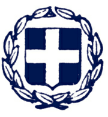 EΛΛΗΝΙΚΗ ΔΗΜΟΚΡΑΤΙΑΝΟΜΟΣ ΛΑΚΩΝΙΑΣΔΗΜΟΣ  ΣΠΑΡΤΗΣΔ/ΝΣΗ ΤΕΧΝ. ΥΠΗΡΕΣΙΩΝΕΡΓΟ : «ΟΔΟΠΟΙΙΑ ΚΑΙ ΤΕΧΝΙΚΑ ΕΡΓΑ ΔΚ ΣΠΑΡΤΙΑΤΩΝ 2016»ΠΡΟΫΠΟΛΟΓΙΣΜΟΣ: 1.300.000,00 €ΑΡ. ΜΕΛΕΤΗΣ: 033/2017EΛΛΗΝΙΚΗ ΔΗΜΟΚΡΑΤΙΑΝΟΜΟΣ ΛΑΚΩΝΙΑΣΔΗΜΟΣ  ΣΠΑΡΤΗΣΔ/ΝΣΗ ΤΕΧΝ. ΥΠΗΡΕΣΙΩΝΟι συντάξαντεςΕλέγχθηκεΘΕΩΡΗΘΗΚΕΠατσιλίβας ΣπυρίδωνΜεταλλειολόγος ΜηχανικόςΒερούτης ΘεόδωροςΠολιτικός ΜηχανικόςΟ Προϊστάμενος ΤμήματοςΕυρυσθένης ΣταυρόπουλοςΗλεκτρολόγος ΜηχανικόςΟ Προϊστάμενος Δ.Τ.Υ.Κων/νος ΒαρζακάκοςΜηχανολόγος Μηχανικός